กิจกรรมวันเข้าพรรษาโรงเรียนอนุบาลพุทธยาคม(วัดเขาบางทราย) ได้กำหนดโครงการแห่เทียนเข้าพรรษา                            ประจำปี พ.ศ. 25๖๓  เมื่อวันศุกร์ที่ ๓ กรกฎาคม  25๖๓  ณ วัดเขาบางทราย ต.บางทราย อ.เมือง จ.ชลบุรี               เพื่อให้คณะครูและนักเรียน ตระหนักถึงความสําคัญของการทํานุบํารุงศิลปวัฒนธรรมและวันสําคัญทางศาสนา              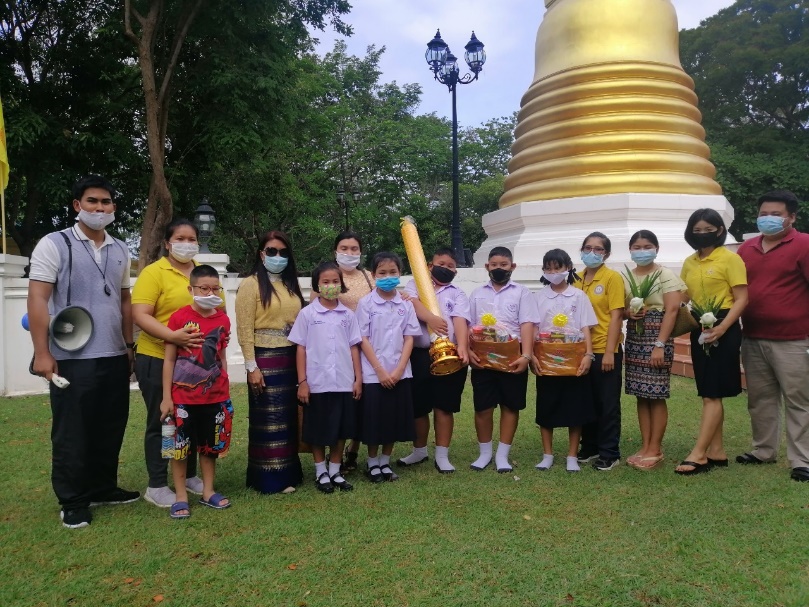 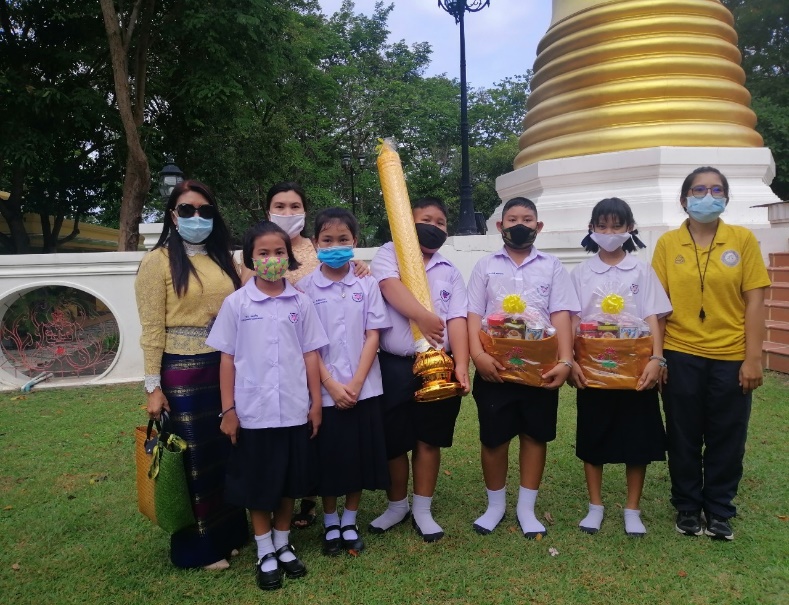 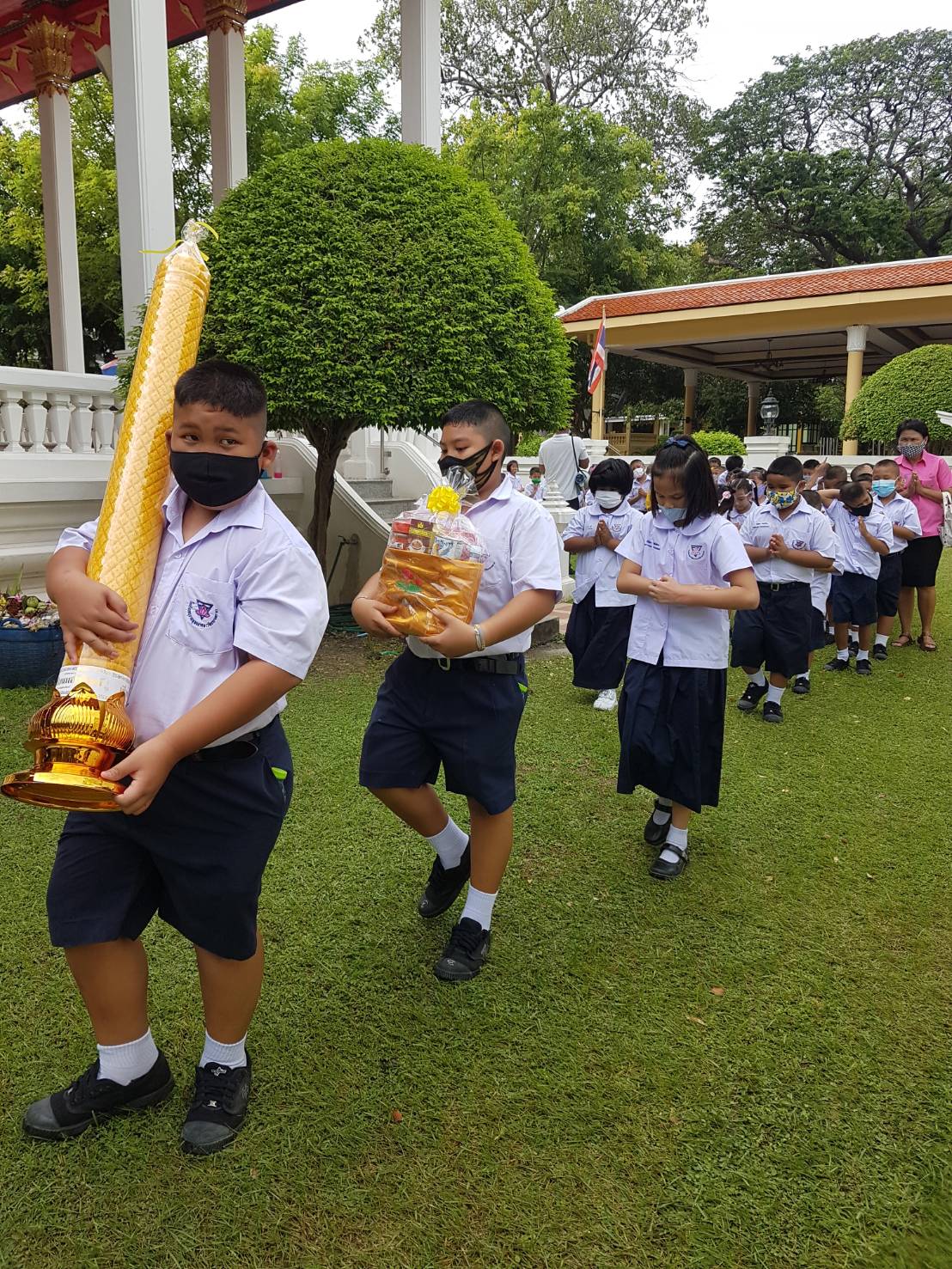 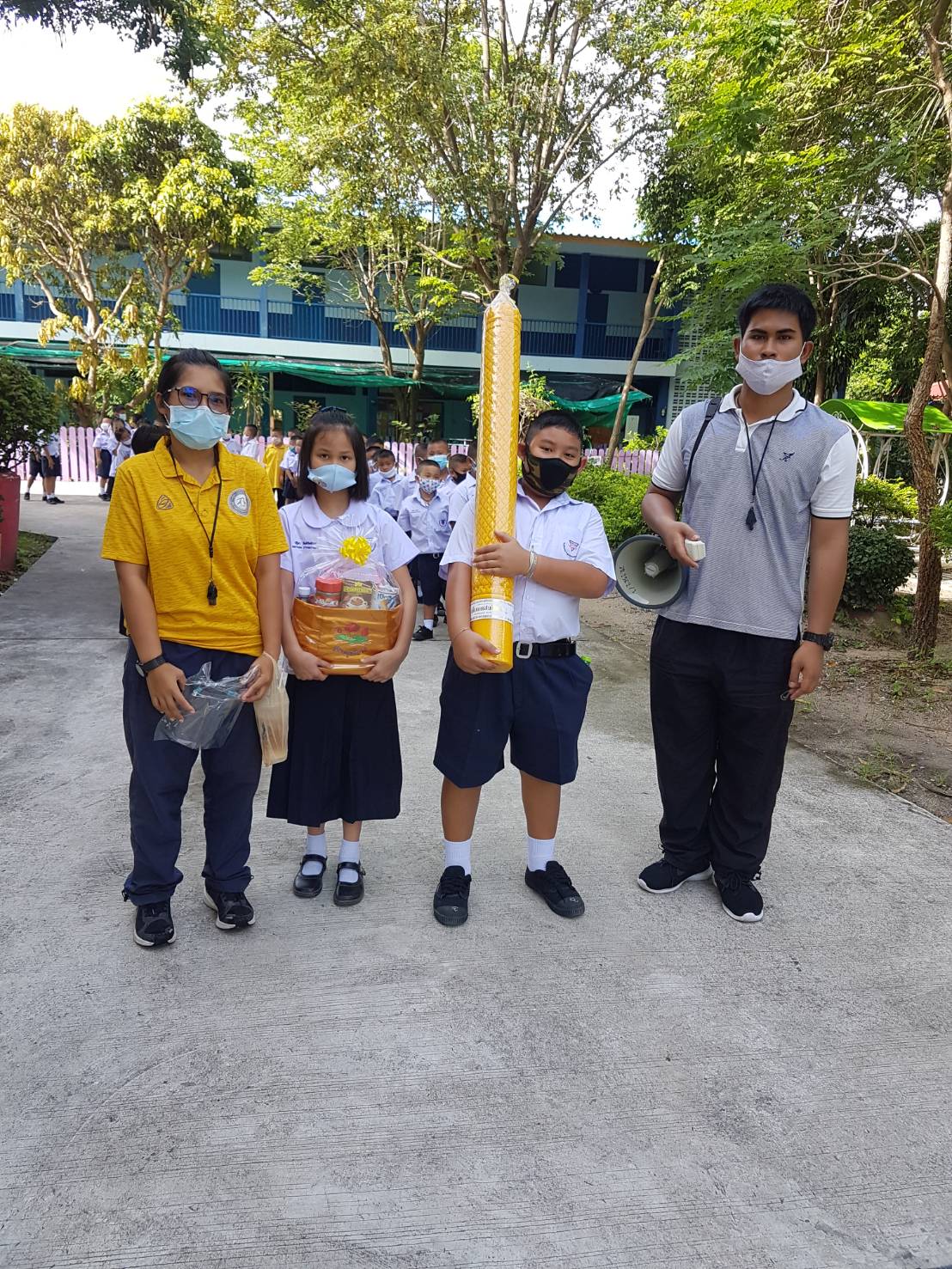 